HotelnictvíTeoretická zkouška z ekonomických předmětů (TZEP) Základní ekonomické pojmy Trh, fungování trhu, nabídka, poptávka, tržní rovnováha a tržní mechanismus Podnik, podnikání, podnikatel, živnostenské podnikání, obchodní korporace, družstvo Živnostenský zákon, Zákon o obchodních korporacích Majetková a kapitálová struktura podniku Investice a investiční činnost podniku Zásobovací činnost podniku Výrobní a odbytová činnost podniku Marketing a marketingová činnost podniku Hospodaření podniku, náklady, výnosy Finanční činnost podniku Personální činnost podniku, mzdová politika, Zákoník práce Národní hospodářství Hospodářská politika státu, daňová soustava Fiskální politika státu, státní rozpočet Sociální politika státu, nezaměstnanost Monetární politika státu, inflace, cena, cenová politika Zahraničně obchodní politika, mezinárodní obchod, EU Bankovní soustava ČR, bankovní služby Pojišťovnictví Finanční trh Podstata a význam účetnictví, účetní dokumentace Rozvaha podniku, účet a jeho charakteristika Účtování dlouhodobého majetku Účtování zásob Účtování na finančních účtech Zúčtovací vztahy, mzdové účetnictví Kapitálové účty a účty dlouhodobých závazků Účtování nákladů a výnosů Účetní uzávěrka a závěrka Založení firmy v účetním programu Účtování pokladních a bankovních operací v účetním programu HotelnictvíTeoretická zkouška z odborných předmětů (TZOP)Charakteristika cestovního ruchu, úvod, dělení CR, formy a druhy CRPrávní úprava podnikání v CR, katalog CKSlužby CR a technika poskytování služeb CR cestovní kanceláříCestovní kancelář – vznik a vývoj, činnost, tvorba produktu CKDopravní služby v cestovním ruchu, letecká, silniční, železniční, vodní doprava, ostatní druhy dopravyOstatní služby CR- pasové, vízové, celní, pojišťovací, peněžní, zdravotní, průvodcovské, směnárenskéLázně a lázeňské služby - služby lázeňské, regionální lázeňské produkty lázní ČRSpecifické formy CR – CR dětí a mládeže, seniorský CR, adrenalinový, náboženský, venkovský, lovecký CR, městský CR, cykloturistika, novodobé formy Regionální produkty CR – oblasti CR v ČR - Praha, lázeňský místopis ČR, Krkonoše, Šumava, Jeseníky, Beskydy, Valašsko a Slezsko, památky UNESCO v ČRManagement a marketing CR, globální distribuční systémy, informační technologie v cestovním ruchuKategorizace a klasifikace hotelů, certifikaceHotelový management, hotelové řetězce tuzemské a zahraničníUbytovací úsek hoteluGastronomický úsek hoteluTechnický management, ochrana hostů a jejich majetkuPráce s hostem – doplňkové službyNápojová gastronomieTechnika obsluhyVýživa v organismuHotelnictvíPraktická zkouška z odborných předmětů (PZOP)Hotelový provoz1. 	Brambory, perla stravování	 			2. 	Slovácko sa nesúdí					3. 	Na návštěvě u našich sousedů - Polsko		4. 	Kulinární dědictví Francie				5. 	Gastronomie napříč Českem				6. 	Zvěřinové menu						Cestovní ruch1. 	Vinařský cestovní ruch 					2. 	Beskydské lahůdky		 			3. 	Lázeňství v Moravskoslezském kraji			4. 	Praha umělecká						5. 	UNESCO památky v ČR					Obchodní akademieTeoretická zkouška z Ekonomiky (TZE)Základní ekonomické pojmy Trh, zákony trhu, konkurence, selhání trhu Podnik, podnikání, formy podnikání v ČR, živnostenské podnikání Zákon o obchodních korporacích, obchodní korporace a družstva Majetková a kapitálová struktura podniku Zásobování a logistika podniku Výrobní a odbytová činnost podniku Financování podniku Hospodaření podniku, náklady a výnosy Personální a mzdová politika podniku Zákoník práce Cena a cenová politika Hospodářská politika státu Fiskální politika státu, státní rozpočet, veřejné statky, státní dluh Daňová soustava ČR Inflace a monetární politika státu Národní hospodářství, jeho členění a hodnocení Nezaměstnanost a sociální politika státu Marketing, marketingový mix Finanční trhy, struktura, peněžní a kapitálový trh Bankovní soustava a bankovní služby Hospodaření a financování podniku Pojišťovnictví Zahraniční obchod, EU 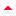 Obchodní akademieTeoretická zkouška z účetnictví a informačních technologií (TZUaIT)Podstata, předmět a význam účetnictví Účetní dokumentace Podstata rozvahy, její význam v účetnictvíCharakteristika a členění účtů, principy účtování na účtechÚčtování dlouhodobého majetkuÚčtování zásobÚčtování krátkodobého finančního majetku Zúčtovací vztahy podniku – účtování pohledávek, závazků Mzdové účetnictví Daňová soustava, účtování daní a dotacíÚčtování nákladů, časové rozlišení nákladůÚčtování výnosů, časové rozlišení výnosůHospodářský výsledek – zjištění HV, zaúčtování daňové povinnosti Inventura, Inventarizace, inventarizační rozdíly Účetní uzávěrka a závěrka Účtování na kapitálových účtech a účtech dlouhodobých závazků Principy obsluhy účetního programu a založení firmy Účtování pokladních a bankovních operací v účetním programu Účtování v knize závazků v účetním programu Účtování v knize pohledávek v účetním programu Pravidla formátování textů ve Wordu Použití nástrojů Hromadná korespondence Formátování buněk, vzorce, funkce Grafy, jejich druhy a sestavení Databáze Charakteristika obchodního dopisu Formátování textu Vnitropodnikové písemnosti – úprava, použití, druhy Obchodní akademiePraktická zkouška z odborných předmětů (PZOP)  Praha s očima dokořánNákup kancelářských potřeb pro školuNávrh a tvorba propagačních materiálůPojďme rozhýbat sociální sítěManuál pro první ročníkyPrezentační akce školyNabídka školního baruHotelnictví, Obchodní akademieDobrovolná zkouška z matematikyIntervaly. Operace s intervaly. Číselné množiny. Stereometrie. Algebraické výrazy.Funkce a její určení. Rozdělení funkcí. Vlastností funkcí. Definiční obor a obor hodnot funkce. Funkce inverzní.Lineární funkce. Lineární rovnice a nerovnice. Soustavy lineárních rovnic a nerovnic – způsoby řešení.Lineární funkce. Lineární rovnice a nerovnice v součinovém a podílovém tvaru.Lineární funkce. Lineární rovnice a nerovnice s absolutní hodnotou.Kvadratická funkce. Kvadratické rovnice a nerovnice. Vztahy mezi kořeny a koeficienty kvadratické rovnice.Kvadratické rovnice s parametrem.Iracionální funkce. Iracionální rovnice.Exponenciální funkce. Exponenciální rovnice.Logaritmická funkce. Logaritmické rovnice.Goniometrické funkce. Orientovaný úhel a jeho velikost. Goniometrické rovnice.Sinová a kosinová věta. Řešení obecného trojúhelníku.Posloupnosti. Aritmetická posloupnost a její užití, geometrická posloupnost a její užití.Kombinatorika. Variace.Kombinatorika. Permutace. Řešení rovnic s faktoriály.Kombinatorika. Kombinace. Řešení rovnic s kombinačními čísly.Binomická věta a její užití.Lineární algebra. Vektory. Operace s vektory.Matice. Řešení soustav lineárních soustav rovnic.Přímka. Rovnice přímky. Úsečka.Vzájemná poloha přímek, odchylka přímek, vzdálenost bodu od přímky.Kuželosečky. Vzájemná poloha přímky a kuželosečky. Kružnice. Vzájemná poloha přímky a kružnice.Elipsa. Vzájemná poloha přímky a elipsy. Parabola. Vzájemná poloha přímky a paraboly.Hyperbola. Vzájemná poloha přímky a hyperboly.HotelnictvíTeoretická zkouška z cizích jazyků (ANJ, NEJ, SPJ) - dobrovolnáAnglický jazyk1. Travelling (tours, means of transport, accommodation, seasons, individual travelling, popular destinations)2. Food and drinks (Czech vs British, daily meals, traditional dishes, organising a party, wine serving)3. Eating healthy4. At the restaurant (Czech and British national dishes, menu offer, restaurant staff, skills and duties, ordering a meal, booking a table, fast food, solving complaints)5. At the hotel (hotel rooms, hotel staff, services, types of accommodation, facilities, at the reception, Fidelio programme, receptionist duties and skills)6. Ways of preparing food and recipes (Czech popular dishes)7. Travel agency (services, jobs, tours, high season travelling)Německý jazyk1. Oberfläche, Naturschönheiten und touristische Zentren der Tschechischen Republik2. Oberfläche, Naturschönheiten und Touristische Zentren der BRD3. Reisen, Reisebüros, Verkehr4. Sport und Freizeit5. Kultur und Kunst6. Wetter, Jahreszeiten und Kleidung7. Im Restaurant8. Essen und Trinken9. Im Hotel10. Feste und BräucheŠpanělský jazyk1. Comidas y bebidas2. En el restaurante3. Cocina4. En el hotel5. Transporte, viajes, medios de transporte6. Fiestas7. La vida cultural8. Agencia de viajes9. Espana10. Lo típico de EspanaObchodní akademieTeoretická zkouška z cizích jazyků (ANJ, NEJ) - dobrovolnáAnglický jazykAdvertisingAt a bank, methods of paymentBusiness correspondenceBusiness travelStaying at a hotelTrade fairsWorking in our region and my practical trainingLooking for a job, CV, at a job interviewCompany departments, staff, their dutiesOffice work/PASales department, job of a salespersonAustralia, New ZealandIrelandThe UKLondonThe USACanadaThe Czech RepublicPragueHolidays and festivals in English speaking countriesNěmecký jazykOberfläche, Naturschönheiten und touristische Zentren der Tschechischen RepublikOberfläche, Naturschönheiten und Touristische Zentren der BRDReisen, Reisebüros, VerkehrFirma, WerbungÄußere Form des Geschäftsbriefs, Anfrage, AngebotTagesablauf, meine HobbysBeruf, LebenslaufWetter, JahreszeitenMeine FamilieGesundheit